 Treasury Associate Sample Resume 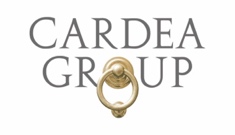 ExperienceHybrid Hedge and Private Equity Fund, New York, NY                                                               March xxxx – PresentSenior Associate 	Produce daily cash utilization report to forecast liquidity for all funds globally with a total position cash of $2bnExecute and negotiate repo/reverse-repo trade agreements with several counterpartiesCompile projected deal allocations, subscriptions, distributions and cash positions across funds to produce available cash reportExecute FX spots and forwards to hedge firms overall cash positionTrade and maintain a Treasury Bill portfolio of $300mmCreate and maintain counterparty relationships to increase financing availability from various facilitiesSecure borrowings for short positions, projected deals and other usesCoordinate fundings for Fixed Income products, lending positions and external secured wiresManage and execute Money Market investments, margin, and centralized funding operationAssisted in implementing a new Treasury Management System to streamline cash reporting and the overall funding operationMultinational Investment Bank, New York, NY                                                                 February xxxx – March xxxx             Treasury Analyst 	Provided detailed updates and reports of cash thresholds, intraday liquidity changes, intraday credit usage and currency fluctuations to various fixed income, operations, and treasury desksPrepared analysis for investment vehicle options and reconciled U.S dollar bank accountsWorked with counterparts in treasury, controllers and business units to ensure deal execution is made in a precise and timely mannerInteracted and collaborated with the Corporate Finance desk to manage liquidity and to seek opportunities for borrowing and investingForecasted sources and uses of liquidity to manage and communicated the position in real time with short-term trading deskPrivate Family Office, New York, NY				                                  	        May xxxx – January xxxxAnalyst	Developed financial and valuation models to evaluate industry operating performance and efficiencyProjected market trends and forecasted risks and opportunities arising from the dynamic nature of the economyMonitored daily stock prices and computed fluctuations to make recommendations to clientsActed as liaison between accredited investors and numerous high-end fundsAssisted in analyzing multiple company’s financial data and performancesEducation					ABC University, New York, NY	                                                                          			         May xxxx	Bachelor of Science in Finance; Minor in Business Administration 	SkillsMicrosoft Office Certified, Bloomberg, Trade Web, Visual Portfolio Manager, Eze OMS, J.P Morgan Markets, Kyriba, Business Objects Web Intelligence, COMEX clerkMember of The First Tee golf programMember of IPAD’s for Soldier  